          REGISTRO DELL'INSEGNANTE            CORSO DI RECUPERO (IDEI)        A.S.  2020/2021
MATERIA: ………………………………DOCENTE: ……………………………PERIODO DAL  ……………. - 2021  AL  ……………-2021                                               CLASSI: ……………………Totale ore corso di recupero:  ………..123Pizzo li __-___-2021Firma del Docente                                                                         Il Dirigente Scolastico                                                          Prof ……………………….                                                              Prof. Avv Francesco VINCI4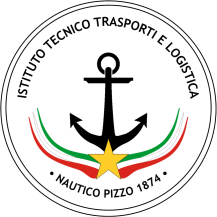 
ISTITUTO OMNICOMPRENSIVO STATALE - PIZZO (VV)
Istituto Tecnico Trasporti e Logistica
Via Riviera Prangi snc - Tel. 0963 534988 - C.F. 96027690799 - C.M. VVIC83300X
email: vvic83300x@istruzione.gov.it - PEC: vvic83300x@pec.istruzione.it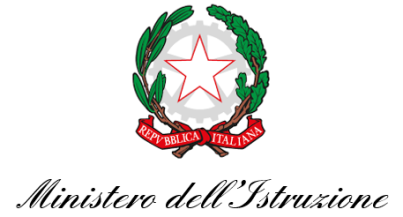 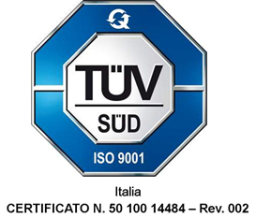 NDataGiorno OrarioN. OreDocente12345TOTALE NUMERO ORE SVOLTE TOTALE NUMERO ORE SVOLTE TOTALE NUMERO ORE SVOLTE TOTALE NUMERO ORE SVOLTE ASSENZA del giorno (Indicare data)ASSENZA del giorno (Indicare data)ASSENZA del giorno (Indicare data)ASSENZA del giorno (Indicare data)ASSENZA del giorno (Indicare data)ASSENZA del giorno (Indicare data)AnnotazioniCognomeClasseN12345678910111213141516171819202122232425RecuperatoRecuperatoRecuperatoRecuperatoBreve giudizio competenze acquisitesinoVoto CognomeClasseClasseN12345678910111213141516171819202122232425NDataClasseOrarioArgomenti trattati123456AllieviOsservazione sul comportamento degli allieviBreve Relazione Conclusiva